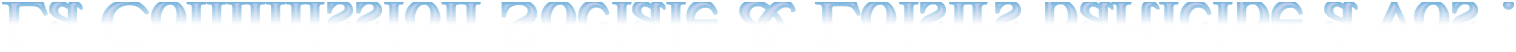 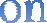 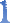 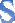 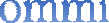 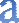 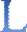 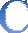 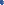 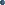 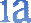 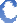 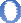 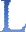 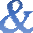 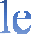 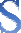 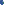 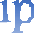 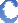 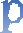 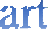 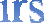 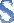 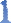 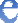 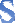 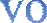 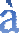 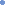 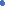 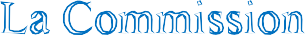 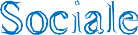 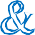 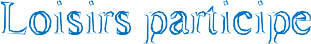 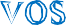 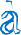 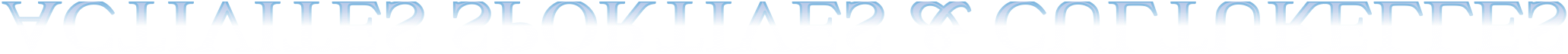 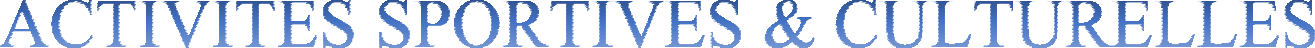 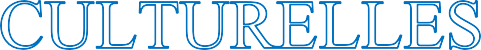 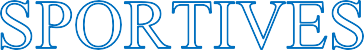 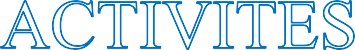 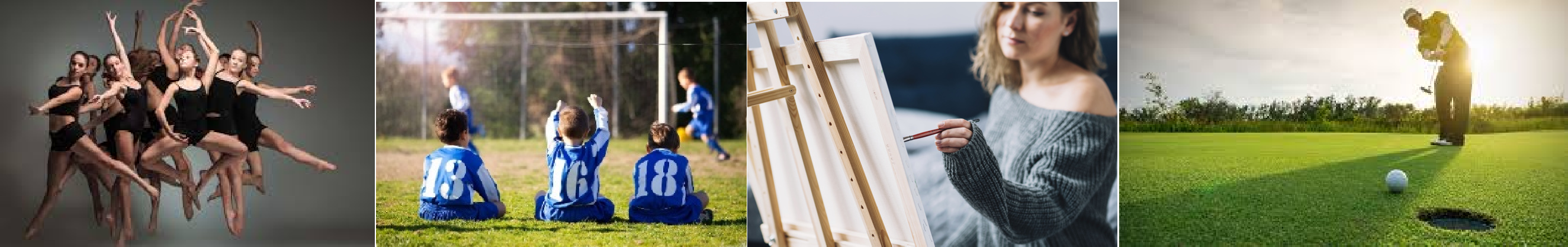 Pratique d’une activité sportive ou culturelle se justifiant par :  Une licence, un abonnement ou une attestation d’activité annuelleNom et Prénom de l’agent :………………………………………………………………………………………………..Agence et N° : …………………………………………. Téléphone : …………………………………………………….. Participation de 50 € par agent et 30€ par conjoint (avec une limite à 50 % de la dépense) Participation de 30 € par enfant (avec une limite à 50 % de la dépense) Enfant à charge fiscalement dans le quotient du CSEC 2020A renvoyer avant le 15 Décembre 2020Par Mail directement avec justificatif sur la boîte : ce_nord_de_france@cdn.frAline MORLIGHEM	Aude LEBRUNSecrétaire du CSE	Présidente de la CSLA REMPLIR PAR L’AGENT(OBLIGATOIRE)* PARTIE RESERVEE A LACOMMISSION SOCIALEActivité pratiquée :SUBVENTION ALLOUEE :P. pour la somme de € ………C	ou	EAssociation :SUBVENTION ALLOUEE :P. pour la somme de € ………C	ou	EPersonne pratiquant l’activité : OBLIGATOIRE ETABLIR  1	DEMANDE PAR PERSONNENom Prénom...................................................Date naissance................................................Qualité (entourer) : Agent - Conjoint(e) - EnfantN° compte à créditer complet ObligatoireIl s’agit du numéro IBANFR 76 3007/ . . . . / . . . . / . . . ./ . . . ./ . . .Si possible joindre un RIB